D21R1/LEDW30DX1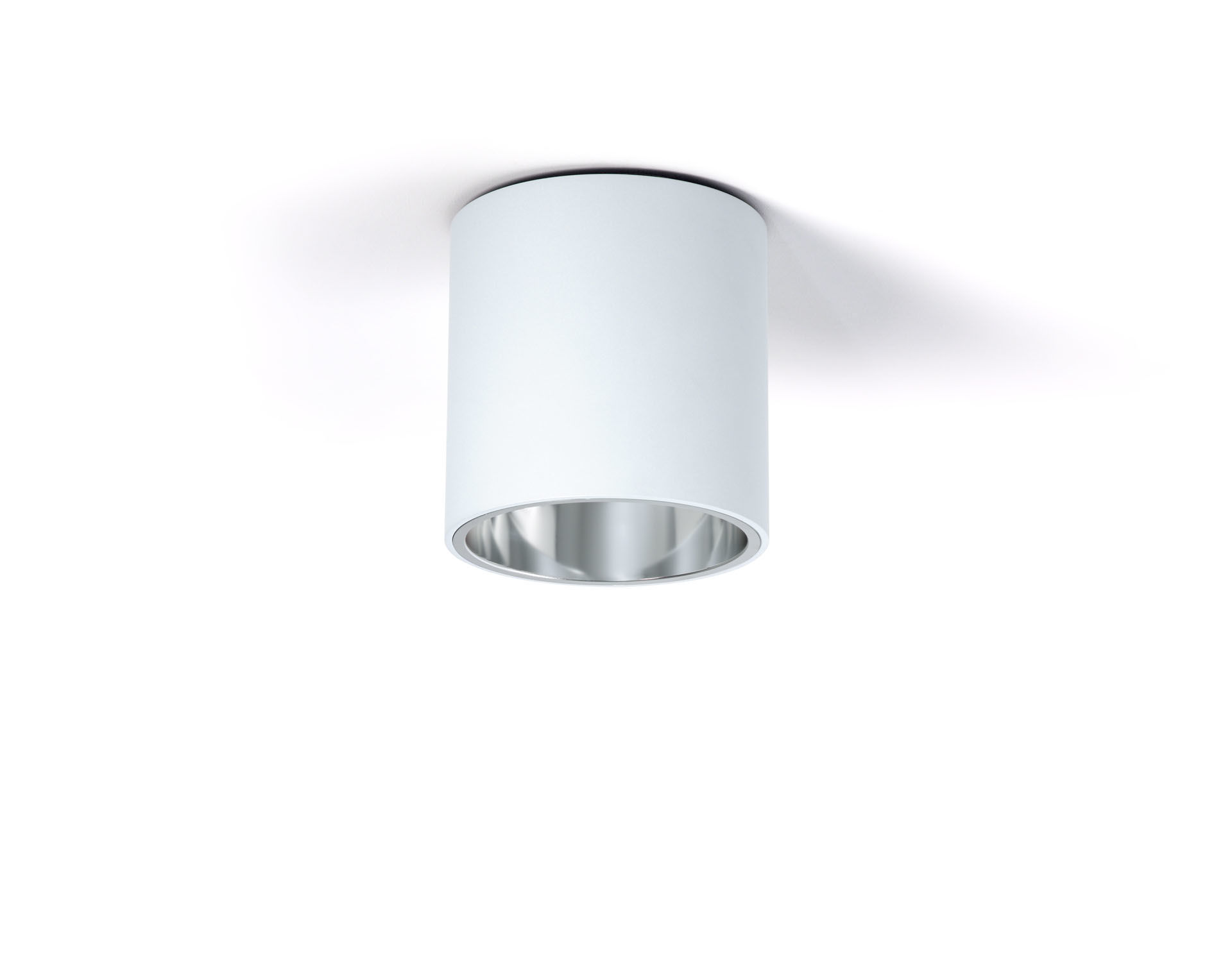 Ytmonterad downlight med aluminiumreflektor.reflektor optik, aluminium, halvblank metalliserad / anodiserad, bredstrålande ljusfördelning.Armaturhus i aluminium, andra RAL-kulörer möjliga på förfrågan.Dimensioner: Ø 200 mm x 212 mm.Reflektor skärmar av ljuskällan och förhindrar därigenom bländning, Bred ljusdistribution.Ljusflöde: 2900 lm, Specifikt ljusutbyte: 100 lm/W.Energiförbrukning: 29.0 W, DALI reglerbar.Frekvens: 50Hz AC.Spänning: 230-240V.isoleringsklass: class I.LED med överlägset bibehållningsfaktor; efter 50000 brinntimmar behåller fixturen 96% av sin initiala ljusflöde.Korrelerad färgtemperatura: 3000 K, Färgåtergivning ra: 80.Färgavvikelse tolerans: 3 SDCM.Fotobiologisk säkerhet IEC/TR 62778: RG1.Lackerat aluminium armaturhus, RAL9003 - vit (strukturlack).5 års garanti på armatur och drivenhet.Certifieringar: CE, ENEC.Armatur med halogenfritt kablage.Armaturen har utvecklats och framställts enligt standard EN 60598-1 i ett företag som är ISO 9001 och ISO 14001-certifierat.